TAREA 11
1er Grado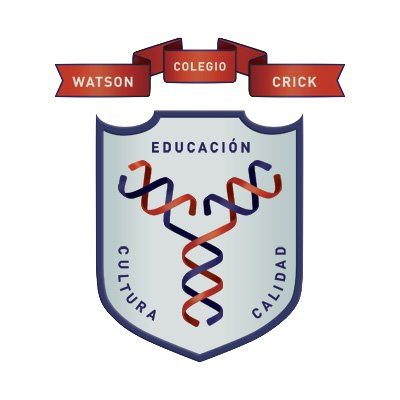 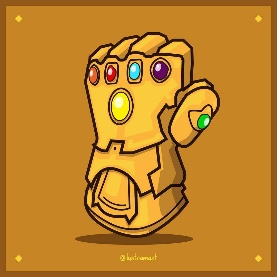 Informática	Indicaciones de las tareas	Realiza lo que se te solicita en las instruccionesRellena el recuadro del lado derecho, sin la información solicitada no será contada la tarea (La firma del padre es solo en documento impreso)Imprime el archivo, dáselo a firmar a tu padre o tutor y posteriormente pégalo en la libreta, después de la portada y los demás elementos.Las tareas se revisan y califican en la 2da clase de la semana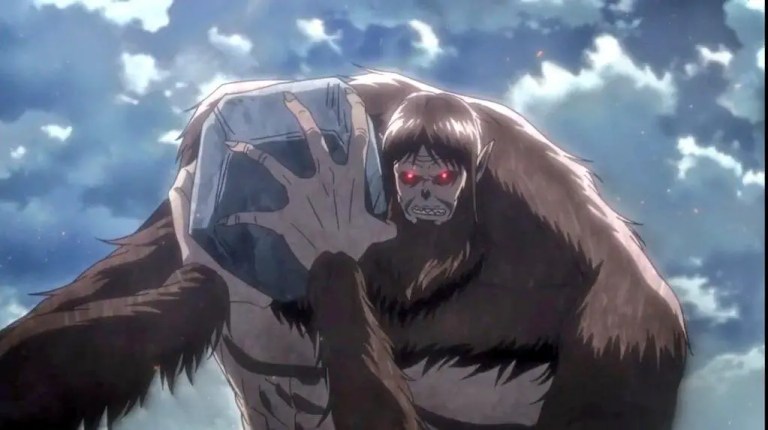 El Titán Bestia tiene una figura animal, aprovecha características de esta transformación, abarca varias maneras de ataque.Procedemos al Problema del día de hoy:TENEMOS SUPERBOWL!!! Los jefes de Kansas City se enfrentarán nuevamente a los 49ers de San Francisco, en un duelo que esperamos sea impresionante el 11 de febrero del 2024, pero hay datos a analizar.Para empezar, se puede ver el Superbowl mediante internet gracias al NFL Game Pass, realizarán la transmisión vía Streaming por solo $17, es el evento más grande, así que debemos verlo en calidad 4K, contempla que 1 minuto de Streaming 4k consume 400Mb, el partido a jugarse consta de 4 cuartos, cada cuarto tiene 15 minutos, ¿Cuánto se consumirá en Mb los 4 cuartos?, además entre cada jugada llega a haber tiempos muertos, en lo que los jugadores se preparan, ajustan y preparan sus jugadas, haciendo que el juego llegue a durar 3 horas, ¿Cuánto seria el consumo de todo el partido, es decir, 3hrs en Mb?, hay una posibilidad de que se vaya a tiempos extra el partido, si es así, se agrega otro cuarto de 15 min, y cerca de 15 minutos más de tiempo muerto. Crea una tabla donde se visualicen los resultados de los cálculos, que tenga las posibilidades del tiempo extra y que la información este en Mb y GbEl año pasado el Superbowl tuvo cerca de 101 millones de espectadores, si contemplamos ese valor y que cada una de esas personas vio la transmisión por Streaming, ¿cuánto se consumió en Gb?Este año muchos seguidores de Taylor Swift verán el Superbowl, ya que ha sido una atracción en la NFL, contempla que puede haber un aumento de 30 millones de espectadores por esta situación.Realiza una tabla donde se visualice el aumento de vistas entre el año pasado y este, ¿cuánto será el consumo en Gb?PREGUNTA ADICIONAL:¿Escribe en Código Binario quien crees que gane el Superbowl?, si le atinas ganaras un punto extra, se revisará esta tarea en la semana antes del partido.